FULL DE SOL·LICITUD D’ALTA COM A FAMÍLIA ASSOCIADA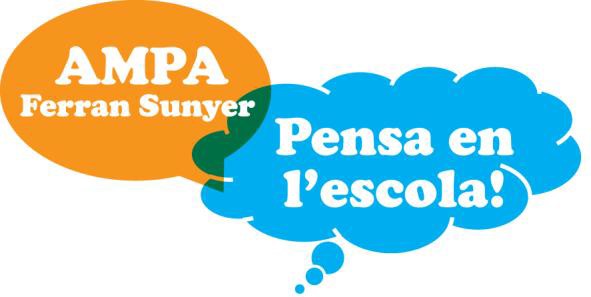 Associació de Mares i Pares d’Alumnes de l’Escola Ferran SunyerDADES BANCÀRIES (informació important que cal llegir)Des del moment de l’enviament d’aquest full i per tal que la meva família sigui donada d’alta com a associada a l’AMPA, em dono per assabentada/assabentat de les condicions i autoritzo a l’AMPA de l’Escola Ferran Sunyer a fer un càrrec de l’import corresponent a la quota de família associada  al compte bancari indicat a sota a l’inici de cada curs escolar per tal que es mantingui aquesta vinculació fins que algú de la meva família doni l’avís de baixa per escrit a l’adreça de correu electrònic ampaferransunyer@gmail.com.Tanmateix, assumeixo que si es produeix una devolució del rebut girat per part de l’AMPA per un error en les dades facilitades a l’AMPA, em faré càrrec de la despesa de devolució que l’entitat bancària estableixi en aquests casos. Us informem que les dades recollides en aquest formulari seran incorporades als fitxers automatitzats de l’Associació de Mares i Pares d’Alumnes (AMPA)de l’Escola Ferran Sunyer.L’ús d’aquestes dades serà exclusivament per a la gestió de famílies associades i per a la gestió de les activitats organitzades des de l’AMPA. Per a completar la gestió d’inscrits a activitats extraescolars organitzades des de l’AMPA, serà necessària la cessió d’algunes d’aquestes dades a l’Associació Esportiva Eixample (AEE).Per a la gestió comptable de les famílies associades serà necessària la cessió d’algunes dades a l’entitat bancària a amb la qual l’AMPA ha establert un contracte.El fet de signar aquest full de sol·licitud d’alta com a família associada comporta l’acceptació de les normes exposades.D’acord amb la Llei Orgànica 15/1999 (LOPD), de 13 de desembre, en qualsevol moment podreu exercir els drets d’accés, rectificació, cancel·lació i oposició mitjançant una sol·licitud signada i adreçada a la Secretaria de l’AMPA (podeu deixar la vostra sol·licitud a la bústia de l’AMPA del carrer Viladomat, 2-8, 08015Barcelona). Si us plau, si ompliu el formulari a mà, feu-lo en lletra majúscula.Si la lletra no és llegible, no procedirem a fer l’alta.ampaferransunyer@gmail.comwww.ampaferransunyer.infoc. Viladomat, 2-808015 BarcelonaDADES DE LA FAMÍLIADADES DE LA FAMÍLIADADES DE LA FAMÍLIADADES DE LA FAMÍLIAADREÇA PARTICULAR COMPLETACODI POSTAL I POBLACIÓCORREU ELECTRÒNIC D’ÚS HABITUALNOM I COGNOMS DE LA MARE O TUTORA/ DEL PARE O TUTORMÒBIL DE LA MARE O TUTORA/ DEL PARE O TUTORNOM I COGNOMS DE LA MARE O TUTORA/ DEL PARE O TUTORMÒBIL DE LA MARE O TUTORA/ DEL PARE O TUTORFILLES/FILLSFILLES/FILLSFILLES/FILLSFILLES/FILLSFILLES/FILLSFILLES/FILLSFILLES/FILLSFILLES/FILLSNOMCOGNOM 1COGNOM 2ANY DENAIXEMENTNOMCOGNOM 1COGNOM 2ANY DE NAIXEMENTNOMCOGNOM 1COGNOM 2ANY DE NAIXEMENTDADES BANCÀRIESDADES BANCÀRIESDADES BANCÀRIESNOM I COGNOMS DE LA TITULAR/DEL TITULAR DEL COMPTE      NOM I COGNOMS DE LA TITULAR/DEL TITULAR DEL COMPTE      NOM I COGNOMS DE LA TITULAR/DEL TITULAR DEL COMPTE      NIF DE LA TITULAR/DEL TITULAR DEL COMPTE                                                  NIF DE LA TITULAR/DEL TITULAR DEL COMPTE                                                  NIF DE LA TITULAR/DEL TITULAR DEL COMPTE                                                  CODI IBAN (IDENTIFICADOR DEL COMPTE CORRENT DE 24 DÍGITS)CODI IBAN (IDENTIFICADOR DEL COMPTE CORRENT DE 24 DÍGITS)CODI IBAN (IDENTIFICADOR DEL COMPTE CORRENT DE 24 DÍGITS)DATA D’AVUI